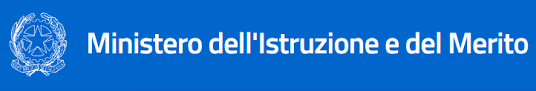 Liceo Scientifico Morgagnia.s. 2023-2024Documento del Consiglio di Classe15 maggio 2024classe 5° sez. INDICE DEL DOCUMENTO DEL CONSIGLIO DI CLASSE Allegati“I percorsi liceali forniscono allo studente gli strumenti culturali e metodologici per una comprensione approfondita della realtà, affinché egli si ponga, con atteggiamento razionale, creativo, progettuale e critico, di fronte alle situazioni, ai fenomeni e ai problemi, ed acquisisca conoscenze, abilità e competenze sia adeguate al proseguimento degli studi di ordine superiore, all’inserimento nella vita sociale e nel mondo del lavoro, sia coerenti con le capacità e le scelte personali”. (art. 2 comma 2 del regolamento recante “Revisione dell’assetto ordinamentale, organizzativo e didattico dei licei…”).Per raggiungere questi risultati occorre il concorso e la piena valorizzazione di tutti gli aspetti del lavoro scolastico:lo studio delle discipline in una prospettiva sistematica, storica e critica;la pratica dei metodi di indagine propri dei diversi ambiti disciplinari;l’esercizio di lettura, analisi, traduzione di testi letterari, filosofici, storici, scientifici, saggistici e di interpretazione di opere d’arte;l’uso costante del laboratorio per l’insegnamento delle discipline scientifiche;la pratica dell’argomentazione e del confronto;la cura di una modalità espositiva scritta e orale corretta, pertinente, efficace e personale;l‘uso degli strumenti multimediali a supporto dello studio e della ricerca.Si tratta di un elenco orientativo, volto a fissare alcuni punti fondamentali e imprescindibili che solo la pratica didattica è in grado di integrare e sviluppare.La progettazione delle istituzioni scolastiche, attraverso il confronto tra le componenti della comunità educante, il territorio, le reti formali e informali, che trova il suo naturale sbocco nel Piano dell’offerta formativa; la libertà dell’insegnante e la sua capacità di adottare metodologie adeguate alle classi e ai singoli studenti sono decisive ai fini del successo formativo.Il sistema dei licei consente allo studente di raggiungere risultati di apprendimento in parte comuni, in parte specifici dei distinti percorsi. La cultura liceale consente di approfondire e sviluppare conoscenze e abilità, maturare competenze e acquisire strumenti nelle aree metodologica; logico argomentativa; linguistica e comunicativa; storico-umanistica; scientifica, matematica e tecnologica.Risultati di apprendimento comuni a tutti i percorsi licealiA conclusione dei percorsi di ogni liceo gli studenti dovranno:Area metodologicaAver acquisito un metodo di studio autonomo e flessibile, che consenta di condurre ricerche e approfondimenti personali e di continuare in modo efficace i successivi studi superiori, naturale prosecuzione dei percorsi liceali, e di potersi aggiornare lungo l’intero arco della propria vita.Essere consapevoli della diversità dei metodi utilizzati dai vari ambiti disciplinari ed essere in grado valutare i criteri di affidabilità dei risultati in essi raggiunti.Saper compiere le necessarie interconnessioni tra i metodi e i contenuti delle singole discipline.Area logico-argomentativaSaper sostenere una propria tesi e saper ascoltare e valutare criticamente le argomentazioni altrui.Acquisire l’abitudine a ragionare con rigore logico, ad identificare i problemi e a individuare possibili soluzioni.Essere in grado di leggere e interpretare criticamente i contenuti delle diverse forme di comunicazione.Area linguistica e comunicativapadroneggiare pienamente la lingua italiana e in particolare:dominare la scrittura in tutti i suoi aspetti, da quelli elementari (ortografia e morfologia) a quelli più avanzati (sintassi complessa, precisione e ricchezza del lessico, anche letterario e specialistico), modulando tali competenze a seconda dei diversi contesti e scopi comunicativi;saper leggere e comprendere testi complessi di diversa natura, cogliendo le implicazioni e le sfumature di significato proprie di ciascuno di essi, in rapporto con la tipologia e il relativo contesto storico e culturale;curare l’esposizione orale e saperla adeguare ai diversi contesti;Aver acquisito, in una lingua straniera moderna, strutture, modalità e competenze comunicative corrispondenti almeno al Livello B2 del Quadro Comune Europeo di Riferimento.Saper riconoscere i molteplici rapporti e stabilire raffronti tra la lingua italiana e altre lingue moderne e antiche.Saper utilizzare le tecnologie dell’informazione e della comunicazione per studiare, fare ricerca, comunicare.Area storico-umanisticaConoscere i presupposti culturali e la natura delle istituzioni politiche, giuridiche, sociali ed economiche, con riferimento particolare all’Italia e all’Europa, e comprendere i diritti e i doveri che caratterizzano l’essere cittadini.Conoscere, con riferimento agli avvenimenti, ai contesti geografici e ai personaggi più importanti, la storia d’Italia inserita nel contesto europeo e internazionale, dall’antichità sino ai giorni nostri.Utilizzare metodi (prospettiva spaziale, relazioni uomo-ambiente, sintesi regionale), concetti (territorio, regione, localizzazione, scala, diffusione spaziale, mobilità, relazione, senso del luogo...) e strumenti (carte geografiche, sistemi informativi geografici, immagini, dati statistici, fonti soggettive) della geografia per la lettura dei processi storici e per l’analisi della società contemporanea.Conoscere gli aspetti fondamentali della cultura e della tradizione letteraria, artistica, filosofica, religiosa italiana ed europea attraverso lo studio delle opere, degli autori e delle correnti di pensiero più significativi e acquisire gli strumenti necessari per confrontarli con altre tradizioni e culture.Essere consapevoli del significato culturale del patrimonio archeologico, architettonico e artistico italiano, della sua importanza come fondamentale risorsa economica, della necessità di preservarlo attraverso gli strumenti della tutela e della conservazione.Collocare il pensiero scientifico, la storia delle sue scoperte e lo sviluppo delle invenzioni tecnologiche nell’ambito più vasto della storia delle idee.Saper fruire delle espressioni creative delle arti e dei mezzi espressivi, compresi lo spettacolo, la musica, le arti visive.Conoscere gli elementi essenziali e distintivi della cultura e della civiltà dei paesi di cui si studiano le lingue.Area scientifica, matematica e tecnologicaComprendere il linguaggio formale specifico della matematica, saper utilizzare le procedure tipiche del pensiero matematico, conoscere i contenuti fondamentali delle teorie che sono alla base della descrizione matematica della realtà.Possedere i contenuti fondamentali delle scienze fisiche e delle scienze naturali (chimica, biologia, scienze della terra, astronomia), padroneggiandone le procedure e i metodi di indagine propri, anche per potersi orientare nel campo delle scienze applicate.Essere in grado di utilizzare criticamente strumenti informatici e telematici nelle attività di studio e di approfondimento; comprendere la valenza metodologica dell’informatica nella formalizzazione e modellizzazione dei processi complessi e nell’individuazione di procedimenti risolutivi.Risultati di apprendimento del Liceo scientifico “Il percorso del liceo scientifico è indirizzato allo studio del nesso tra cultura scientifica e tradizione umanistica. Favorisce l’acquisizione delle conoscenze e dei metodi propri della matematica, della fisica e delle scienze naturali. Guida lo studente ad approfondire e a sviluppare le conoscenze e le abilità e a maturare le competenze necessarie per seguire lo sviluppo della ricerca scientifica e tecnologica e per individuare le interazioni tra le diverse forme del sapere, assicurando la padronanza dei linguaggi, delle tecniche e delle metodologie relative, anche attraverso la pratica laboratoriale” (art. 8 comma 1).Gli studenti, a conclusione del percorso di studio, oltre a raggiungere i risultati di apprendimento comuni, dovranno:aver acquisito una formazione culturale equilibrata nei due versanti linguistico-storico- filosofico e scientifico; comprendere i nodi fondamentali dello sviluppo del pensiero, anche in dimensione storica, e i nessi tra i metodi di conoscenza propri della matematica e delle scienze sperimentali e quelli propri dell’indagine di tipo umanistico;saper cogliere i rapporti tra il pensiero scientifico e la riflessione filosofica;comprendere le strutture portanti dei procedimenti argomentativi e dimostrativi della matematica, anche attraverso la padronanza del linguaggio logico-formale; usarle in particolare nell’individuare e risolvere problemi di varia natura;saper utilizzare strumenti di calcolo e di rappresentazione per la modellizzazione e la risoluzione di problemi;aver raggiunto una conoscenza sicura dei contenuti fondamentali delle scienze fisiche e naturali (chimica, biologia, scienze della terra, astronomia) e, anche attraverso l’uso sistematico del laboratorio, una padronanza dei linguaggi specifici e dei metodi di indagine propri delle scienze sperimentali;essere consapevoli delle ragioni che hanno prodotto lo sviluppo scientifico e tecnologico nel tempo, in relazione ai bisogni e alle domande di conoscenza dei diversi contesti, con attenzione critica alle dimensioni tecnico-applicative ed etiche delle conquiste scientifiche, in particolare quelle più recenti;saper cogliere la potenzialità delle applicazioni dei risultati scientifici nella vita quotidiana.Il Consiglio di Classe, in vista dell’Esame di Stato, ha proposto agli studenti la trattazione dei percorsi interdisciplinari riassunti nella seguente tabella.La Legge 92/2019 ha introdotto l’Educazione Civica come disciplina curricolare, prevedendo un monte ore annuale minimo di 33 ore per ciascuna classe. Le Linee Guida (D.M. 35/2020) definiscono i nodi concettuali dell’insegnamento che riguardano tre macroaree specifiche:Costituzione, diritto (nazionale e internazionale), legalità e solidarietàSviluppo sostenibile, educazione ambientale, conoscenza e tutela del patrimonio e del territorioCittadinanza digitaleAllo scopo di raggiungere gli obiettivi di apprendimento previsti, la docente di discipline giuridiche ha curato lo svolgimento dei seguenti percorsi: Roma, 15 maggio 2024Riferimenti normativipag.Profilo culturale educativo e professionale del Liceopag. Il Consiglio di classe pag.Profilo della classepag. Tempi, verifiche e valutazionipag. Percorsi di Educazione civicapag. P.C.T.O (Progetti dell’intera classe) pag. Percorsi di didattica orientativapag. Attività di ampliamento dell’offerta formativapag. Contenuti disciplinari delle singole materiepag.Firme dei componenti del Consiglio di classepag. 1 – Griglie di valutazione della Prima provapag. 2 – Griglia di valutazione della Seconda provapag. 3 - Griglia di valutazione della prova Oralepag. RIFERIMENTI NORMATIVIDECRETO LEGISLATIVO del 13 aprile 2017, n. 62 (Norme in materia di valutazione e certificazione delle competenze nel primo ciclo ed esami di Stato, a norma dell'articolo 1, commi 180 e 181, lettera i, della legge 13 luglio 2015, n. 107)O.M. n°55 del 22 marzo 2024PROFILO CULTURALE EDUCATIVO E PROFESSIONALE DEL LICEOIL CONSIGLIO DI CLASSEIL CONSIGLIO DI CLASSEIL CONSIGLIO DI CLASSEIL CONSIGLIO DI CLASSEIL CONSIGLIO DI CLASSEDocente Materia insegnataContinuità didatticaContinuità didatticaContinuità didatticaDocente Materia insegnata3° ANNO4° ANNO5°ANNODocente coordinatoreLingua e letteratura italianaLingua e letteratura latina Lingua straniera IngleseStoriaFilosofiaMatematicaFisicaScienze Disegno e storia dell’arteScienze motorieEducazione civicaIRCMateria alternativaPROFILO DELLA CLASSEPROFILO DELLA CLASSEParametriDescrizioneComposizioneSituazione di partenzaLivelli di profittocomplessivi.Atteggiamento verso le discipline, impegno nello studio e partecipazione al dialogo educativoEventuali situazioni particolari (facendo attenzione ai dati personali secondo le Indicazioni fornite dal Garante per la protezione dei dati personali con nota del 21 marzo 20 17, prot.10719)TEMPI, VERIFICHE E VALUTAZIONE DEGLI APPRENDIMENTITEMPI, VERIFICHE E VALUTAZIONE DEGLI APPRENDIMENTITempiLa didattica è stata articolata in due quadrimestriDurante l’occupazione della scuola, durata dal … a.., la didattica è stata sospesaStrumenti di misurazione e numero. di verifiche per periodo scolasticoSi rimanda alle programmazioni dei DipartimentiSimulazioni delle prove d’Esame del MIURStrumenti di osservazione del comportamento e del processo di apprendimento Si rimanda alla griglia elaborata e deliberata dal Collegio dei docenti inserita nel PTOFValutazione degli apprendimentiE’ stata condotta sulla base delle competenze e dei contenuti individuati nelle programmazioni dei Dipartimenti Disciplinari e dei criteri stabiliti dal Collegio dei Docenti attraverso le griglie di valutazione delle diverse discipline.Credito scolasticoSi rimanda alla documentazione d’EsamePERCORSI DI EDUCAZIONE CIVICAPERCORSI P.C.T.ONel corso del triennio gli studenti hanno svolto le 90 ore minime per l’ammissione all’Esame di Stato. Di seguito sono indicati i percorsi di PCTO destinati all’intero gruppo classe. Per i percorsi individuali, si rimanda a quanto registrato nel Curriculum dello studentePERCORSI P.C.T.ONel corso del triennio gli studenti hanno svolto le 90 ore minime per l’ammissione all’Esame di Stato. Di seguito sono indicati i percorsi di PCTO destinati all’intero gruppo classe. Per i percorsi individuali, si rimanda a quanto registrato nel Curriculum dello studentePERCORSI P.C.T.ONel corso del triennio gli studenti hanno svolto le 90 ore minime per l’ammissione all’Esame di Stato. Di seguito sono indicati i percorsi di PCTO destinati all’intero gruppo classe. Per i percorsi individuali, si rimanda a quanto registrato nel Curriculum dello studentePERCORSI P.C.T.ONel corso del triennio gli studenti hanno svolto le 90 ore minime per l’ammissione all’Esame di Stato. Di seguito sono indicati i percorsi di PCTO destinati all’intero gruppo classe. Per i percorsi individuali, si rimanda a quanto registrato nel Curriculum dello studenteTitolo del percorsoAmbitoPeriodoOreSicurezzaSicurezza sui luoghi di lavoroa.s. 4                                                             DIDATTICA ORIENTATIVANel corso dell’a.s.2023/2024, gli studenti hanno svolto le 30 ore previste dall’O.M. 328 del 22 dicembre 2022. Di seguito sono indicati i percorsi destinati all’intero gruppo classe  tenuti dalle Università o da enti esterni e quelli svolti invece all’interno del Consiglio di classe.                                                            DIDATTICA ORIENTATIVANel corso dell’a.s.2023/2024, gli studenti hanno svolto le 30 ore previste dall’O.M. 328 del 22 dicembre 2022. Di seguito sono indicati i percorsi destinati all’intero gruppo classe  tenuti dalle Università o da enti esterni e quelli svolti invece all’interno del Consiglio di classe.                                                            DIDATTICA ORIENTATIVANel corso dell’a.s.2023/2024, gli studenti hanno svolto le 30 ore previste dall’O.M. 328 del 22 dicembre 2022. Di seguito sono indicati i percorsi destinati all’intero gruppo classe  tenuti dalle Università o da enti esterni e quelli svolti invece all’interno del Consiglio di classe.                                                            DIDATTICA ORIENTATIVANel corso dell’a.s.2023/2024, gli studenti hanno svolto le 30 ore previste dall’O.M. 328 del 22 dicembre 2022. Di seguito sono indicati i percorsi destinati all’intero gruppo classe  tenuti dalle Università o da enti esterni e quelli svolti invece all’interno del Consiglio di classe.                                                            DIDATTICA ORIENTATIVANel corso dell’a.s.2023/2024, gli studenti hanno svolto le 30 ore previste dall’O.M. 328 del 22 dicembre 2022. Di seguito sono indicati i percorsi destinati all’intero gruppo classe  tenuti dalle Università o da enti esterni e quelli svolti invece all’interno del Consiglio di classe.Titolo del percorsoCompetenza di riferimentoPeriodoOre     Ente erogatoresett. 202320ATTIVITÀ DI AMPLIAMENTO DELL’OFFERTA FORMATIVA SVOLTE NELL’A.S.ATTIVITÀ DI AMPLIAMENTO DELL’OFFERTA FORMATIVA SVOLTE NELL’A.S.ATTIVITÀ DI AMPLIAMENTO DELL’OFFERTA FORMATIVA SVOLTE NELL’A.S.ATTIVITÀ DI AMPLIAMENTO DELL’OFFERTA FORMATIVA SVOLTE NELL’A.S.CONTENUTI DISCIPLINARI DELLE SINGOLE DISCIPLINE E RELAZIONE FINALEDisciplina: ItalianoDocente: Libri di testoContenuti: Relazione finale: CONTENUTI DISCIPLINARI DELLE SINGOLE DISCIPLINE E RELAZIONE FINALEDisciplina: LatinoDocente: Libri di testoContenuti: Relazione finale: CONTENUTI DISCIPLINARI DELLE SINGOLE DISCIPLINE E RELAZIONE FINALEDisciplina: Lingua straniera IngleseDocente: Libri di testoContenuti: Relazione finale: CONTENUTI DISCIPLINARI DELLE SINGOLE DISCIPLINE E RELAZIONE FINALEDisciplina: StoriaDocente: Libri di testoContenuti: Relazione finale: CONTENUTI DISCIPLINARI DELLE SINGOLE DISCIPLINE E RELAZIONE FINALEDisciplina: FilosofiaDocente: Libri di testoContenuti: Relazione finale: CONTENUTI DISCIPLINARI DELLE SINGOLE DISCIPLINE E RELAZIONE FINALEDisciplina: MatematicaDocente: Libri di testoContenuti: Relazione finale: CONTENUTI DISCIPLINARI DELLE SINGOLE DISCIPLINE E RELAZIONE FINALEDisciplina: FisicaDocente: Libri di testoContenuti: Relazione finale: CONTENUTI DISCIPLINARI DELLE SINGOLE DISCIPLINE E RELAZIONE FINALEDisciplina: Scienze Docente: Libri di testoContenuti: Relazione finale: CONTENUTI DISCIPLINARI DELLE SINGOLE DISCIPLINE E RELAZIONE FINALEDisciplina: Disegno e storia dell’arteDocente: Libri di testoContenuti: Relazione finale: CONTENUTI DISCIPLINARI DELLE SINGOLE DISCIPLINE E RELAZIONE FINALEDisciplina: Scienze motorieDocente: Libri di testoContenuti: Relazione finale: CONTENUTI DISCIPLINARI DELLE SINGOLE DISCIPLINE E RELAZIONE FINALEDisciplina: IRCDocente: Libri di testoContenuti: Relazione finale: CONTENUTI DISCIPLINARI DELLE SINGOLE DISCIPLINE E RELAZIONE FINALEDisciplina: Materia alternativaDocente: Libri di testoContenuti: Relazione finale: IL CONSIGLIO DI CLASSEIL CONSIGLIO DI CLASSEIL CONSIGLIO DI CLASSEDocenteMateria insegnata FirmaLingua e letteratura italianaLingua e letteratura latina Lingua straniera IngleseStoriaFilosofiaMatematicaFisicaScienze Disegno e storia dell’arteScienze motorieEducazione civicaIRCMateria alternativa